10-25.03 В рамках реализации плана мероприятий, приуроченных воссоединения Крыма и России классные руководители и учителя предметники  провели единый урок и  просмотр видеороликов, а также посетили исторический парк «Россия – моя история» .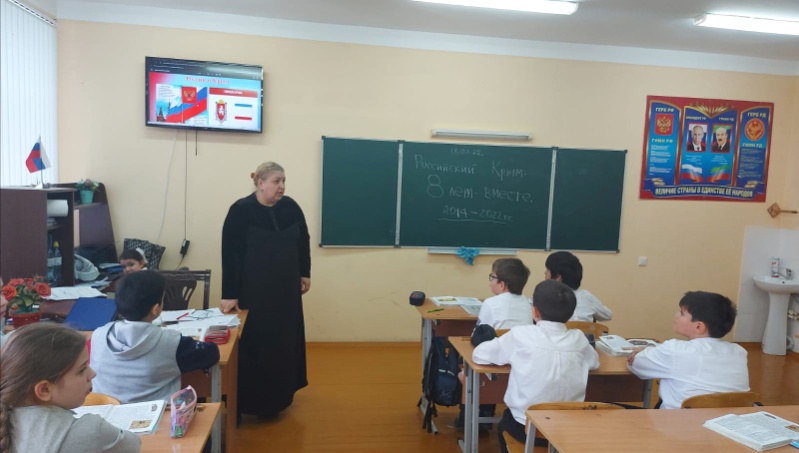 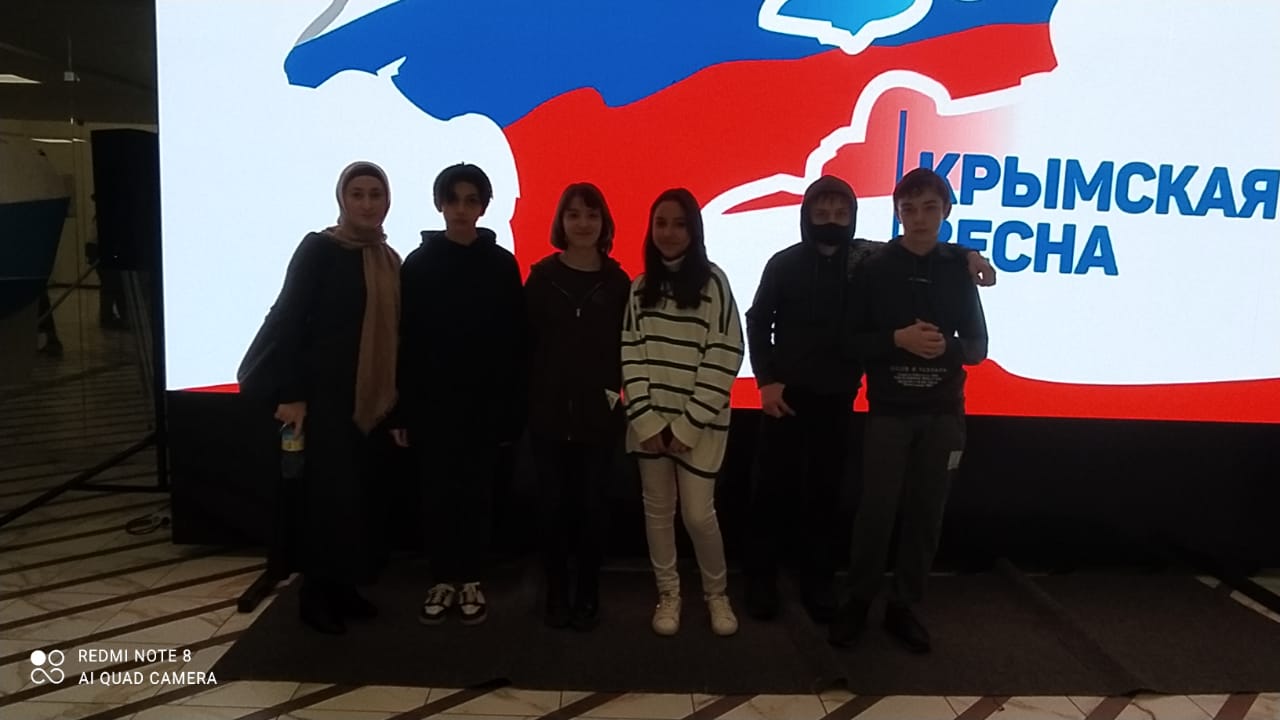 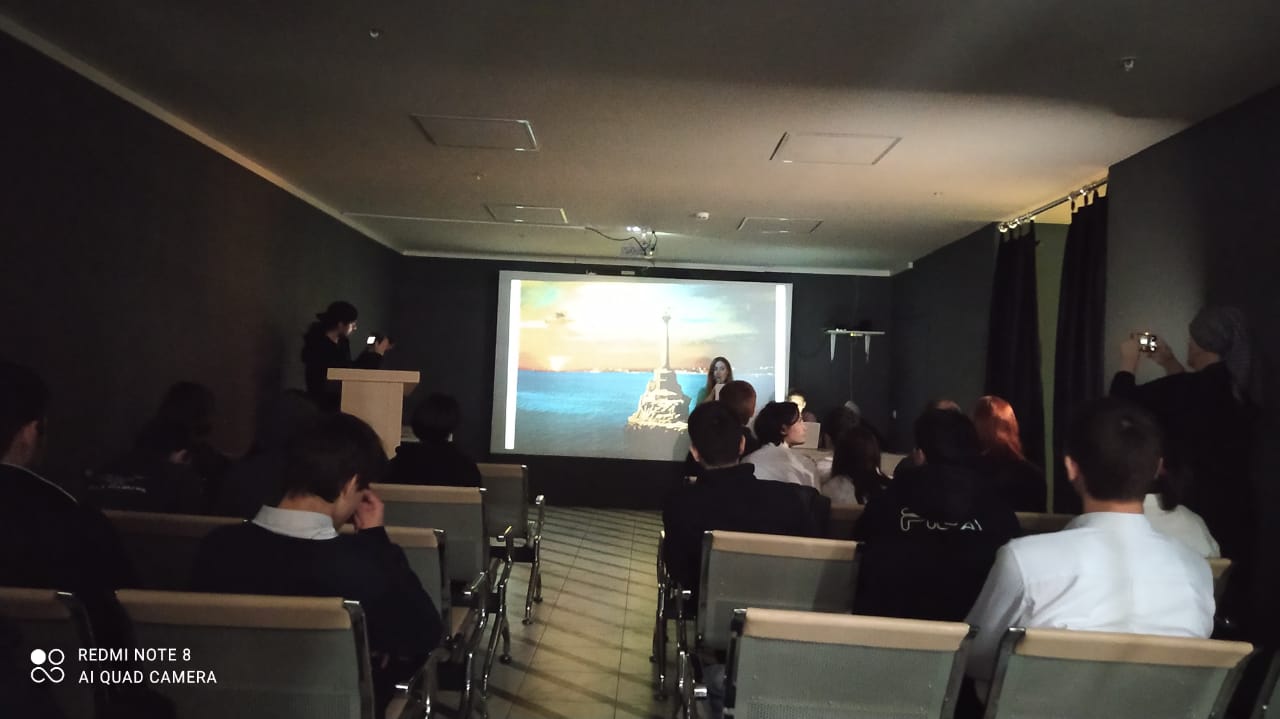 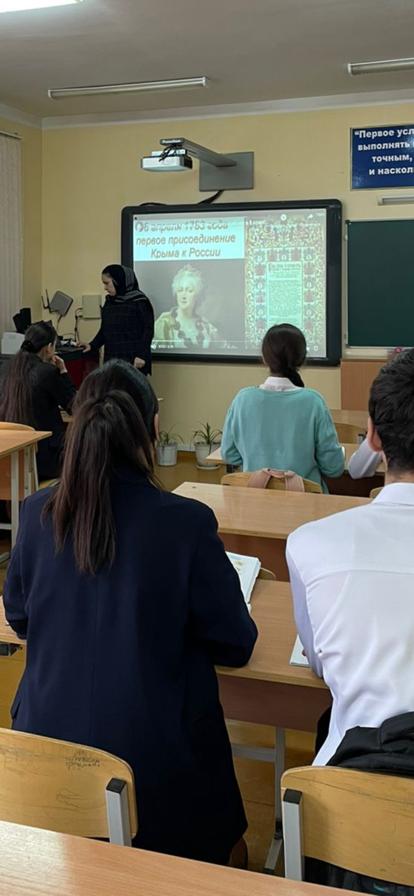 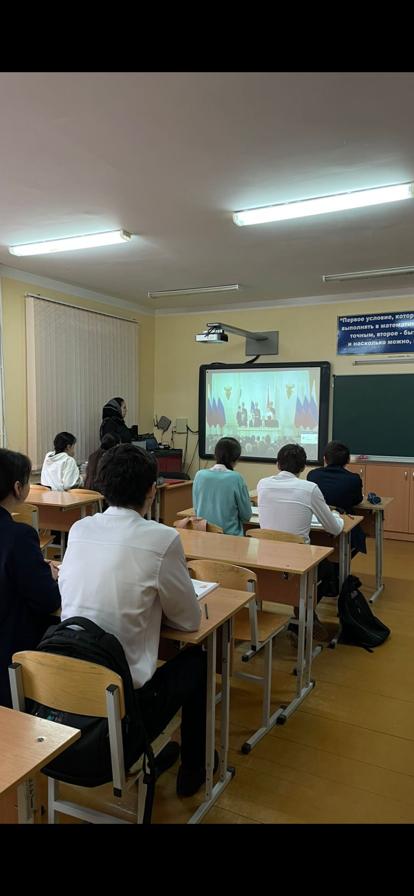 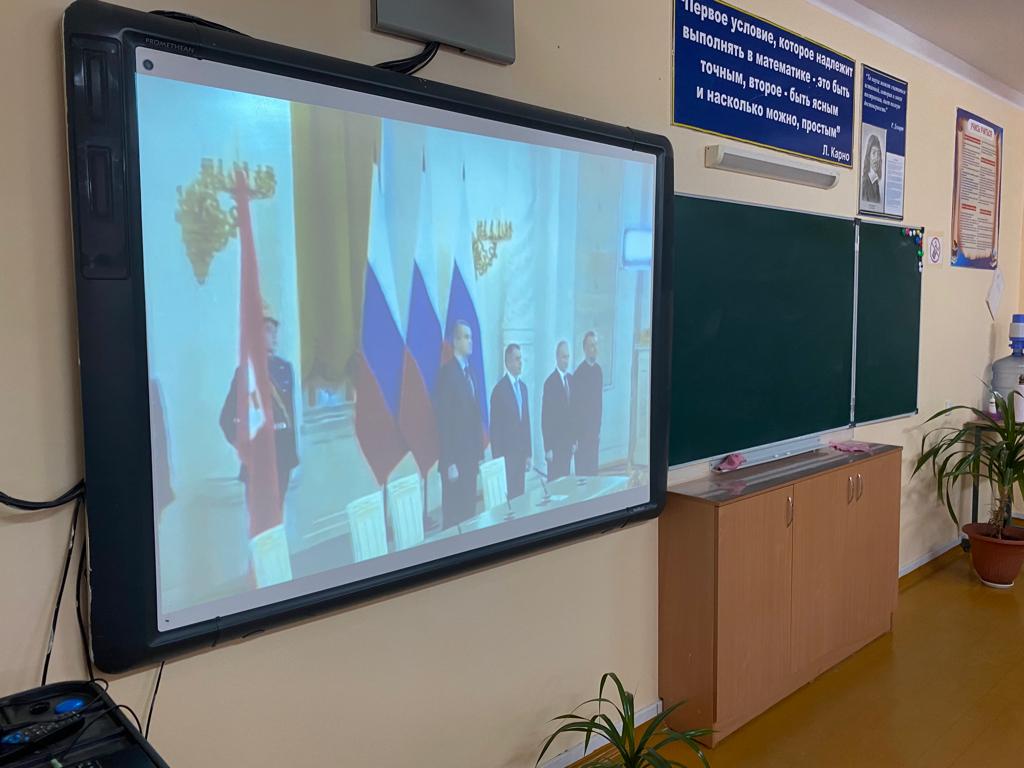 